Smlouva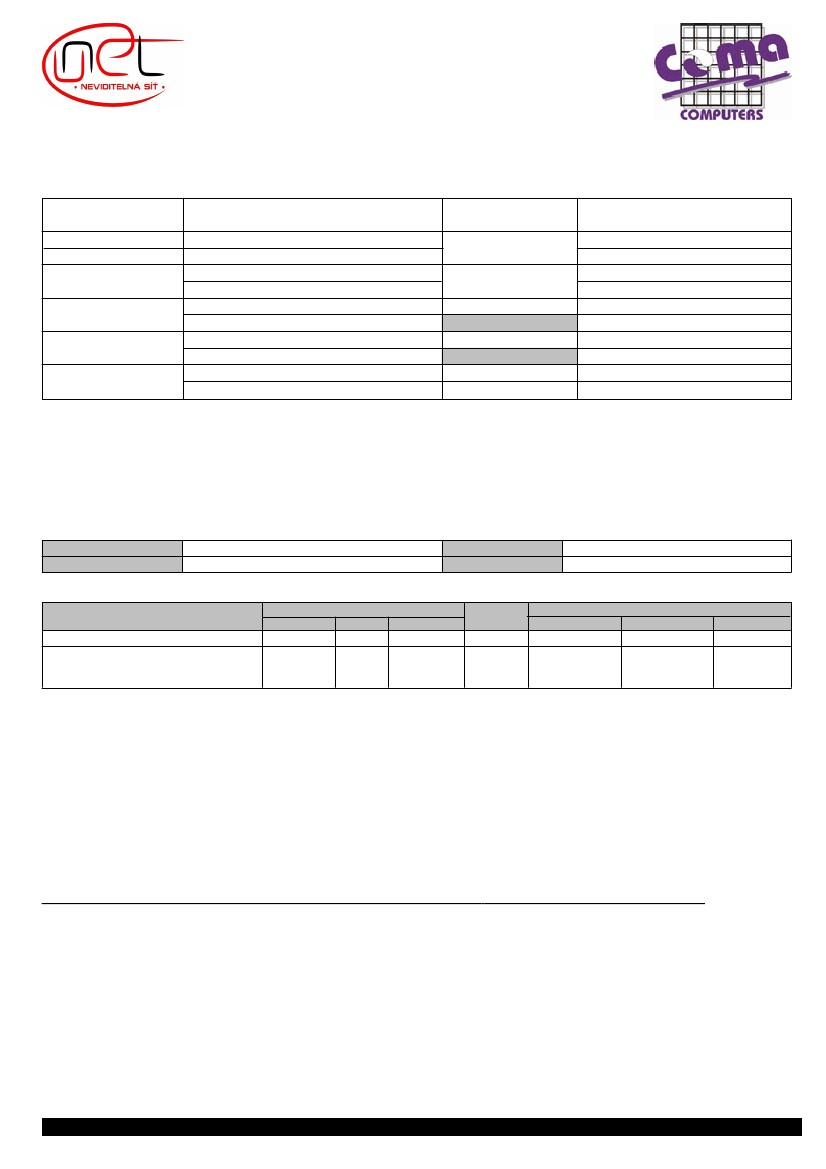 o poskytování služeb v oblasti přenosu dat             číslo 20170976verze 1.3.20161. Smluvní strany1.1. poskytovatel službyCOMA s.r.o., Masarykova 8, 57201 Polička, IČ:47471557, DIČ: CZ47471557, zapsána v obchodním rejstříku vedeném u KS v Hradci Králové voddíle C, vložka 3024, kterou zastupuje jednatel ing. Petr Štěpánek.1.2. uživatel službyObchodní jméno /Příjmení a Jméno:Zapsán v OR vedeném:Spisová značka:Fakturační adresa:                  PSČ a obec:Bydliště (liší-li se):                  PSČ a obec:Zasílací adresa (liší-li se):                  PSČ a obec:Adresa instalace (liší-li se):                  PSČ a obec:Střední průmyslová škola elektrotechnická aVyšší odborná škola PardubiceKrajský soud v Hradci KrálovéPr1298Karla IV.53002Pardubice 2IČ/RČ/Dat.narození:DIČ:Statutární orgán:Bydliště statut. orgánu:Statutární orgán:Bydliště statut. orgánu:Kontaktní osoba:Autorizační telefon:Kontaktní telefon:02013762LADISLAV ŠTĚPÁNEKTřebízského 378, 53303 Dašice v Čechách13Do Nového53003Pardubice 31131Autorizační email:Kontaktní email:Fakturační email:LADISLAV ŠTĚPÁNEK420608436878420608436878stepanek@spse.czstepanek@spse.czstepanek@spse.cz51 200 / 51 2002. Registrační údaje a předmět smlouvy2.1. Rychlost přípojky(rychlost v kbit/s, (rychlost v kbit/s, směr k uživateli / od uživatele):2.2. Název tarifního programu:STANDARD2.3. Údaje pro přístup na zákaznický portál www.unet.cz:Uživatel. jméno:Předmětem smlouvy je poskytnutí služby UNET v souladu s touto Smlouvou a Smluvními podmínkami provozování služby UNET. Služba nemáomezené množství přenesených dat. Sdílení (agregace) je 1:1.Po prvním přihlášení na zákaznický portál bude uživatel vyzván ke změně hesla, uživatel bere na vědomí, že je nutné provést kroky k zabezpečenítohoto hesla před možným zneužitím.spseJednorázové hesloxzdvnrb2.4. Platební podmínkyZpůsob úhrady:Způsob zasílání faktur:Převodní příkazE-mailČíslo účtuFakturační periodaMěsíčně dopředu(při platbě inkasem je třeba aby uživatel předem v bance zadal povolení inkasa na účet poskytovatele 115305664/5500)3. Služba je zpoplatňována těmito poplatkyZákladní cena (Kč)bez DPH DPH* %s DPH*Sleva %   00,00   0Cena po slevě (Kč)bez DPHDPH* %s DPH*a) Jednorázový zřizovací poplatekb) Měsíční poplatek za připojení   Ostatní služby   Součet :4. Ostatní ujednání:    0,005 500,00    0,005 500,0021,0021,0021,0021,00    0,006 655,00    0,006 655,00    0,005 500,00    0,005 500,0021,0021,0021,0021,00    0,006 655,00    0,00 6655,00* DPH bude účtováno dle aktuálně platných daňových předpisů.Smlouva se, na základě žádosti uživatele učiněné s ohledem na cenové zvýhodnění, sjednává na dobu určitou v délce 48 měsíců počínaje od měsícenásledujícího po měsíci, v němž byla služba zřízena. Po uplynutí této doby se smlouva automaticky mění na smlouvu uzavřenou na dobu neurčitou svýpovědní lhůtou 3 měsíce. Pokud je smlouva uzavřena na dobu určitou, je možné ji vypovědět s výpovědní lhůtou 3 měsíce. Sjednává se měsícprovozu zdarma ode dne zřízení služby. Pokud uživatel, který zavřel smlouvu pro účely svého podnikání, ukončí smlouvu výpovědí před uplynutímdoby, na kterou je smlouva uzavřena, zavazuje se uživatel zaplatit poskytovateli částku rovnající se součtu měsíčních paušálů (měsíčních poplatků zapřipojení) zbývajících do konce sjednané doby trvání smlouvy a částku rovnající se výši úhrady nákladů spojených s telekomunikačním koncovýmzařízením, které bylo uživateli poskytnuto za zvýhodněných podmínek.Uživatel v okamžiku zadávání kontaktních údajů v bodu 1.2. smlouvy zadá též autorizační kontakty, které slouží k identifikaci uživatele oprávněného kprovádění změn ve všech vzájemných smluvních vztazích, mezi poskytovatelem a uživatelem, založených smlouvami o poskytování služeb v oblastipřenosu dat nebo smlouvami o poskytování telekomunikačních služeb. Při úkonech prováděných s využitím výše uvedených autorizačních kontaktů máposkytovatel za to, že se jedná o uživatele oprávněného k provádění změn ve vzájemném smluvním vztahu. Poskytovatel má právo odmítnout provéstpožadované změny v případě důvodného podezření ze zneužití autorizačních kontaktů nebo v případě, že identifikace uživatele řádně neproběhne.Nedílnou součástí této smlouvy jsou Smluvní podmínky provozování služby UNET (uváděno jako SPPS) a předávací protokol. Ceník platný vdobě uzavření smlouvy je přiložen; aktuální ceník je přístupný na www .unet.cz v sekci dokumenty k stažení. Ke smlouvě je připojena příloha č. 1„Ostatní služby“ pouze v případě, že dle čl. 3 písm. b) smlouvy jsou Ostatní služby sjednány.Uživatel potvrzuje, že se se SPPS seznámil před podpisem této smlouvy, tyto výslovně přijímá a rozumí tomu, že je povinen se těmito SPPS řídit a tytododržovat. Výslovně uživatel potvrzuje, že se seznámil s čl. 8 SPPS, kde je upravena ochrana osobních údajů.Uživatel podpisem této smlouvy souhlasí s tím, že poskytovatel započne s plněním služby ještě před uplynutím lhůty pro odstoupení odsmlouvy.Smluvní strany si tímto výslovně ujednávají, že údaje sdělené poskytovatelem uživateli před uzavřením této smlouvy lze změnit a mohou býtjiné. Pojmy s velkými začátečními písmeny jsou definovány v SPPS. Ujednání obsažená ve smlouvě mají přednost před ujednáními obsaženými veSmluvních podmínkách provozování služby UNET (uváděno jako SPPS). Uživatel uvádí, že smlouvu uzavírá pro účely svého podnikání.V Poličce, dne ...................................................poskytovatel...................................................za poskytovatele převzal..................................................uživatelVáš servisní kontakt:PC COMP s.r.o. tel.: 608 535 301